信阳市人民医院2021年招才引智公开招聘工作人员面试云招聘考生须知考生设备及环境要求（一）软硬件要求1.硬件考生需要双机位模式参加考试，即需要两部带摄像头的设备。电脑摆放于考生正前方，台式机电脑需加配备高清摄像头、麦克风、音箱(不得使用耳机)；如果笔记本电脑配置有摄像头、话筒、音响且效果较好，无需另行配置。电脑需安装win7或win10操作系统（不支持win8操作系统）。使用安卓系统或IOS系统的手机（不能使用平板电脑）并摆放于考生后侧，成45°拍摄，监控考生周边环境。用于监控考试环境的设备（辅机位）：一部智能手机，建议准备手机支架；提前给设备充好电并外接电源，准备好拍摄位置及支架等；建议将手机设置为“飞行模式”并连接到无线网，同时将手机屏幕锁定设置成“永不”，避免手机息屏或有来电影响。2.软件考生需PC端下载安装云考场程序(选择windows下载)，PC端下载地址：https://down.yunkaoai.com/，安装成功后，选择安卓或者iOS系统的移动端下载的二维码，用手机扫描二维码进行下载移动端app--云考场-专业版。（二）环境要求1.考生应选择独立安静房间独自参加网络远程笔试，严禁在培训机构、网吧、公园、餐厅等场所进行考试。 2.整个考试期间，房间必须保持安静明亮，不逆光，严禁他人进入考试独立空间，须关闭移动设备及其他任何电子设备录像、录屏、音乐、闹钟等可能影响正常考试的应用程序，不得出现其他声音。 3.考试期间视频背景必须是真实环境，不允许使用虚拟背景、更换视频背景。4.网络要求需达到带宽上下至少10M。此网址为测速网址：https://www.speedtest.cn/考试时间  模拟考试时间：2022年4月29日  8:30-8:46正式考试时间：2022年4月30日  8:30-8:46考试最大录制时长为6分钟，且只有1次录制机会考场纪律考试开始前30分钟进入云考场系统，考试时间到后立即进入考场。考试应考生本人参加，不得请他人代考，也不得接受其他任何方式助考。考试过程中，考生不得查看任何书籍和资料。视频录制过程中不得出现任何可能影响评判公正的信息或标识（如姓名、含考生信息的提示性文字、声音等），否则将被视为违规，取消面试资格。考试期间考生不得离开考位（包括去卫生间），且全程保持在设备监控范围内。考生一机位画面需要展示考生面部、双手放在桌面，二机位画面需要展示考生腿部以上画面以及一机位电脑摆放位置。考生应自觉遵守考场纪律，诚信考试，服从考试工作人员管理。考生注意事项考生应实时关注医院官网，得到医院对考试安排等相关信息及相关要求，并认真阅读学习。考生需加入考生联络群，以便于后期信息沟通和技术支持，微信群二维码后附，进群后请备注岗位代码+姓名。考生需准时进入考场，准备时间为10分钟，查看考卷后点击录制视频进行答题，每位考生最大录制时长为6分钟。（每位考生只有一次录制机会）请考生在考试日之前，提前将所需设备准备并调试好，提前将考试环境部署好。考生面试时不得以任何形式透露本人姓名、家庭情况及个人信息，否则，按违纪处理，取消面试成绩。本次视频面试通过系统大数据核验面试人员身份，考生须确保报名使用的联系电话为本人身份证开通，如非本人名下号码，请于面试前办理已登记手机号码的过户手续。考生因操作不当导致视频未能按照要求上传的，造成的后果由个人承担。考生必须参加模拟考试，不参加模拟考试的考生视为放弃考试资格，将无法参加正式考试。考生联络群二维码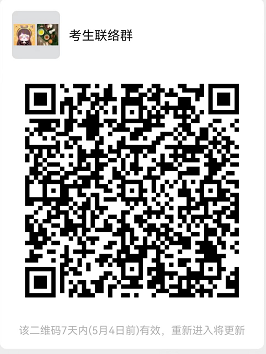 联络一群联络二群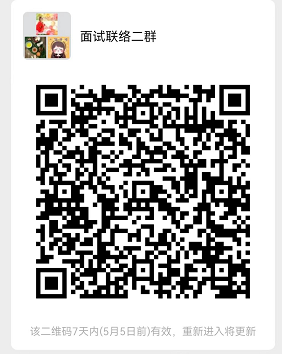 